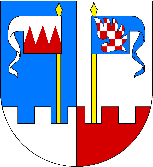 OBECNÍ ÚŘAD CHOTIMĚŘChotiměř 66 410 02 LovosiceŽÁDOST – O ÚLEVU / OSVOBOZENÍod místního poplatku za provoz systému shromažďování, sběru, přepravy, třídění, využívání a odstraňování komunálních odpadů Poplatník (plnoletý oznamovatel): ………………….………………………………………….…Datum narození: ……………………………………………………………………….…………..Adresa trvalého pobytu v ČR: ……… ……………………………………… ……………………Telefon: ………………………………………………………………………………………………Důvod úlevy / osvobození od místního poplatku (označte kroužkem zvolenou možnost)Student ve věku 19-26 let studující mimo území Ústeckého krajeDlouhodobý pobyt v zahraničíVýkon trestu odnětí svobodyPobyt v jiné obci ČR spojený s úhradami za komunální odpadPřílohy:   ………………………………………………………………………………………………....V Chotiměři dne …………………    			…………………………………………                                                                          Podpis poplatníka (oznamovatele)POKYNY K VYPLNĚNÍ ŽÁDOSTI O ÚLEVU / OSVOBOZENÍOD MÍSTNÍHO POPLATKU ZA KOMUNÁLNÍ ODPADPoplatník (oznamovatel)Každý poplatník, který dle obecně závazné vyhlášky o místním poplatku za komunální odpad (dále jen OZV) splňuje podmínky žádosti o úlevu / osvobození od místního poplatku, si vyplňuje oznámení sám za sebe, za nezletilé děti je oznámení vyplňováno jejich zákonným zástupcem. Důvod úlevy / osvobození od místního poplatkuDůvod na úlevu / osvobození od místního poplatku za komunální odpad je potřeba doložit dokladem v termínu uvedeném v OZV:Student ve věku 19-26 let studující mimo území Ústeckého kraje:potvrzení o studiuDlouhodobý pobyt v zahraničí (minimálně 10 měsíců/kalendářní rok)cestovní doklady / potvrzení o pobytu / potvrzení o zaměstnání (studiu) v zahraničí+ volný český překlad dokladuVýkon trestu odnětí svobodypotvrzení o pobytu vystavené vězeňskou službouPobyt v jiné obci ČR (minimálně 10 měsíců/kalendářní rok) spojený s úhradami za komunální odpadpotvrzení úřadu obce/města kde má poplatník (oznamovatel) žádající o úlevu/osvobození od místního poplatku za komunální odpad  poplatek uhrazen (příjmový doklad o úhradě apod.)Výsledek O výsledku nebude poplatník (oznamovatel) písemně vyrozuměn.V případě předložených nedostatečných dokladů bude poplatník (oznamovatel) vyrozuměn e-mailem nebo obyčejnou listovní zásilkou s možností doplnění požadovaných dokladů do termínu podání dle OZV. Pokud toto neučiní v termínu, bude mu místní poplatek vyměřený v plné výši. 